Date: September 25, 2017Time: 6:30 - 8:00AttendeesCalendar of Section eventshttp://www.ieee-bv.org/conferences-and-events/ - monthlyCLU Rooms Reservation Q4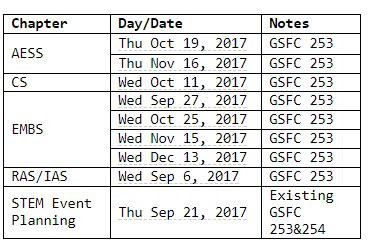 Minutes from Previous MeetingMinutes were accepted FinancialsRooms for fall events are not yet in the budget. They will be added soonHub 101 GiftThere was a request for a gift to Hub 101 to purchase a 3D printerJerry made a motion that was passed to fund the gift.The gift is more costly than the usual gifts from the section.A plan was made how to fund the gitsCLU will purchase and maintain the printerThe printer will be made available to the section when neededMeeting with IEEE Foundation Member Karen GaluchieNathalie, Deron and Howard will have dinner with her on TuesdaySome topics were suggested for discussionAny other ideas for where to get money?Can we get money from Life Members too?Ask about a way to get some money in 2018. We missed the app deadlineGIRLS MAKE TECH WITH – October 7Some statistics120 Girls signed up and the wait list is full at 2099 parents30 volunteers8 or 9 workshopsParents will get a taste of all the activities along with the presentationsNeed 2 more mentors for the parents Parents will bring robots to lunch to demo to the girlsVarious members will build the Helping hands robots and get them to Lyman ASAP, definitely a few days before the eventThe goal is to teach the girls about things like motors, gears, RPMs, electricity instead of having them spend the whole time building the robotsLyman will take them partially apart to support teaching the conceptsKits have been distributed along with a good screwdriver that Lyman has testedThis is awesome!Some of the materials will be used next year to extend the conceptsExample, use coding skills to make the robots and Arms smarterOther ideas will come over the yearNeed laptops for the Arduino workshopsPeople volunteered to bring themDeron also mentioned that people can donate laptops and get a receipt for themFirst Lego Robotics TournamentBob has been running the tournament4-6 gradesAt La ReinaHe requested that IEEE take a more active role, the first step is to have 2 people shadow him at the event on November, 19 all dayDeron volunteered Bob will draft a text that Ali to send email to the Robotics chapterDeron will also forward it with the Computer chapter2018 ExCom Officer NominationsDarrell, Stephanie and Wes (or Doug?) for are the committeeWe discussed succession for officersSome questions are how to make it more comfortable for people to accept officer positionsNext Meeting: 10/30/17 Bob RumerDeron JohnsonHoward TurnerSana SarfrazChai ChangsungsanDhruv RoyJerry KnottsStephanie KnottsChuck SeaburyLyman HaysTom CampbellNathalie GossetViswa Ramireddy